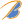 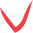 EVENTO IN PRESENZA del 24 SETTEMBRE 2022 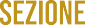 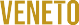 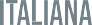 Titolo: AUSILI TECNICI NELLA PROFESSIONE DEL GRAFOLOGO FORENSE
Scheda di iscrizione (valida anche in fotocopia)Cognome e nome   	Professione   	Via	Città 	Cap   	Tel.	E-mail   	Titolare del trattamento dei dati personali è AGI – Associazione Grafologica Italiana – Sezione Veneto – via G. Mameli n. 6 -30030 – Salzano (VE) - ai sensi degli artt. 13 e 23 D.Lgs. 196/03 e degli artt. 13 e 14 del Reg. EU. 2016/679.Vista, letta e  compresa  la  stessa,  autorizzo  il  trattamento  dei  miei  dati personali per le finalità inerenti lo svolgimento dell’evento formativo sopra indicato.Data	Firma  	Le domande di iscrizione vanno indirizzate ad AGI – Sezione Veneto utilizzando la presente scheda, corredata del bonifico e dell’impegno alla riservatezza.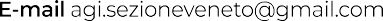 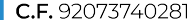 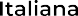 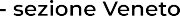 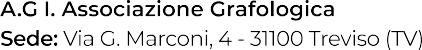 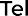 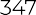 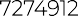 